8. razred: OPRAVIČILO (dve šolski uri)Prva uraNa fotografiji si poglej, kako se v različnih jezikih reče Oprostite. 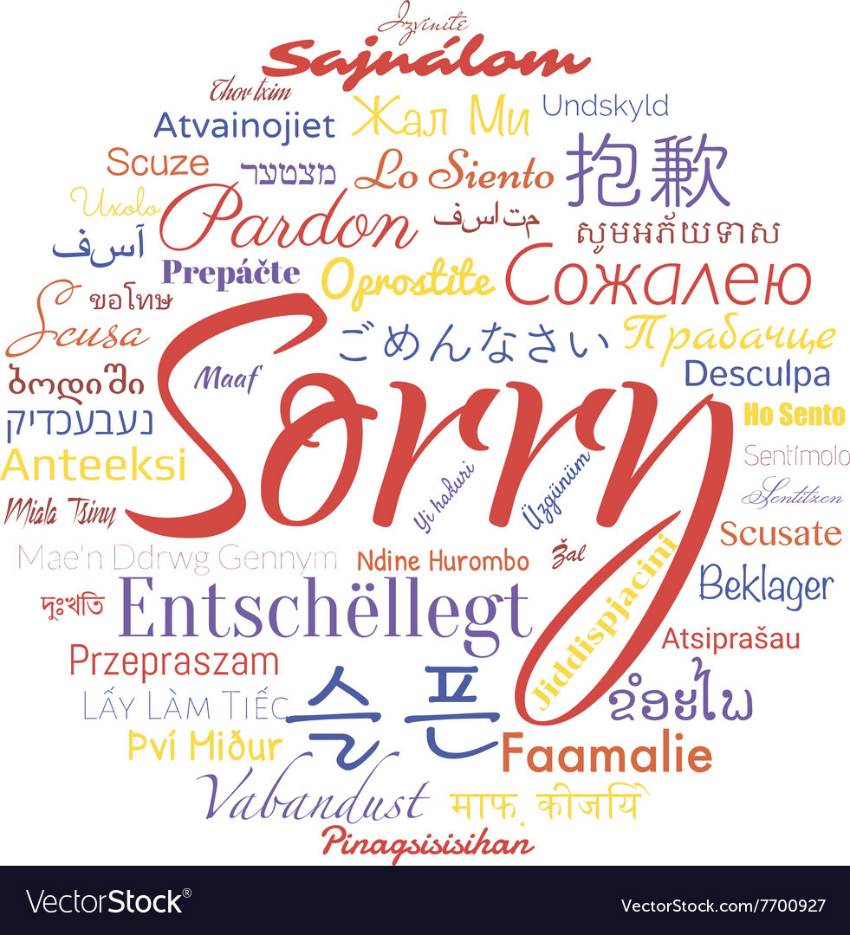 Koliko jezikov prepoznaš?Oprosti v slovenskem znakovnem jeziku: http://zveza-gns.si/slovar-slovenskega-znakovnega-jezika/Razmisli: Kdaj in zakaj si se nazadnje opravičil?Ali zlahka prepoznaš situacije, ki od tebe zahtevajo, da se opravičiš? Naštej jih nekaj. Kako se počutiš, ko se moraš opravičiti?Se lažje opravičiš ustno ali pisno? Zakaj?REŠI NALOGE, STR. 42—44: 1—8.V zvezek za jezik zapiši, kaj je OPRAVIČILO. Pomagaj si z besedilom na modri podlagi. Napiši tudi, kaj je značilno za uradno in neuradno opravičilo ter kakšna je razlika med zasebnim in javnim opravičilom. Pomagaj si z besedilom na modri podlagi.samostojni delovni zvezek (Slovenščina v oblaku 8, Beremo, pišemo, govorimo in poslušamo), str. 42—45. SDZ na spletu: https://www.irokusplus.si/vsebine/irp-svo8__002/index.html - tu lahko poslušaš tudi posnetke; https://folio.rokus-klett.si/?credit=Oblak8SDZ3&pages=32-33).